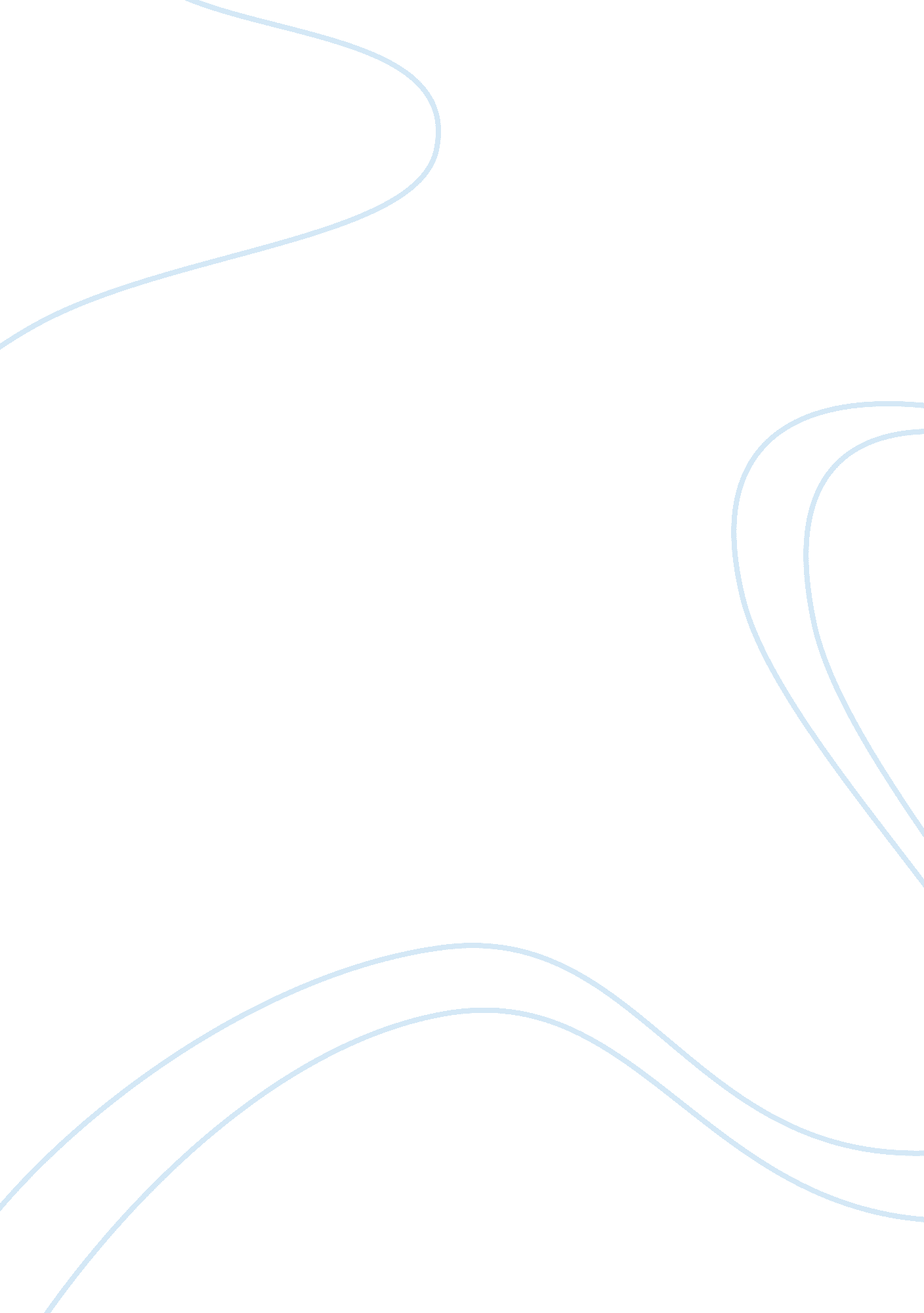 It sights of laxmi jhoola, swargashram and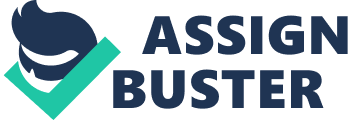 It was too hot, the sun was scorching and the wind was deliberating. Fortunately my uncle had invited my family to Haridwar where he had reached two weeks earlier. Me and my parents reached Haridwar. My uncle, my aunty and my cousins were all very excited to see all of us. They welcomed us with a warm heart. At Haridwar I went to the bank of River Ganga in the morning and it was very pleasant to see hundreds of men and women bathing in the stream of Ganga and then offering prayers in the different temples of its “ Ghats”. I requested my uncle to take us to the hilly spots in the vicinity. He was kind enough to take all of us there. The hill sights of Laxmi jhoola, Swargashram and many other spots fascinated me. I saw a large number of trees bearing beautiful fruits and flowers. The peeping of Sun’s rays in the morning and evening was really very charming. The waterfall at some distances shone like flowing silver in the moonlight. The cool breeze was always felt. No heat or dust of the plain was felt here. I was very much pleased. We remained there for two whole weeks. From there my father and my uncle planned to go on a pilgrimage. We left for Mathura and Vrindavan. There we had darshan of Dwarkadhish, Rangji, Behariji, and of many other temples. We then went to Girirajji. We also went to Karoli and Mahaveerji, a place of Jain pilgrimage. The scenery and views of all these places was beautiful and breathtaking. Of all the vacations in my life, this was my best summer vacation ever, mainly because my cousins were also there. We had collected memories for a lifetime. I told my parents that we will plan similar holidays for every summer vacation, in the coming years. He firmly nodded to what I said. The vacation was over and I was back to school but my mind was still remembering the sweet memories of the summer vacation. I will await the next summer holidays and would love to go on this type of vacation again and again. 